Country     Nationality     Language                Bulgaria    Bulgarian       Bulgarian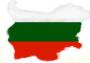 Училищните библиотеки- входната врата към живота.КнигиЧетенеПисанеКултураУченеКлюч за миналото, настоящето и бъдещетоCountry     Nationality     LanguageFrance        French            French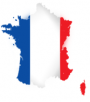 Les bibliothèques scolaires: une porte ouverte sur la vieDeslivresLa lectureL’écritureLa cultureL’apprentissageUne clé pour le passé, le présent et le futureCountry     Nationality     Language                Italy           Italian             Italian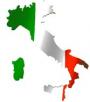 Biblioteca Scolastica: la porta per la vita. I LibriLa letturaLa ScritturaLa CulturaL’ApprendimentoLa chiave per il passato, presente e futuroCountry     Nationality     LanguagePoland        Pole                 Polish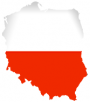 Szkolnebiblioteki - drzwi do życia.KsiążkiCzytaniePisanieKulturaKlucz do przeszłości, teraźniejszości i przyszłościCountry     Nationality     LanguagePortugal     Potuguese       Potuguese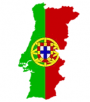 Biblioteca Escolar - Uma porta aberta para a vida.LivrosLerEscreverCulturaAprendizagemUma chave para o passado, presente e futuroCountry     Nationality     Language            Romania       Romanian       Romanian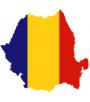 Bibliotecileșcolare-PorțideschisecătreviațăCărțiLecturăScriereCulturăÎnvățareO cheie a trecutului, prezentuluiși a viitoruluiCountry     Nationality     LanguageTurkey       Turkish            Turkish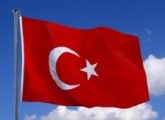 Okulkütüphaneleri- HayataaçılanpencereKitaplarOkumaYazmaKültürÖğrenmeGeçmişin,bugününvegeleceğinanahtarı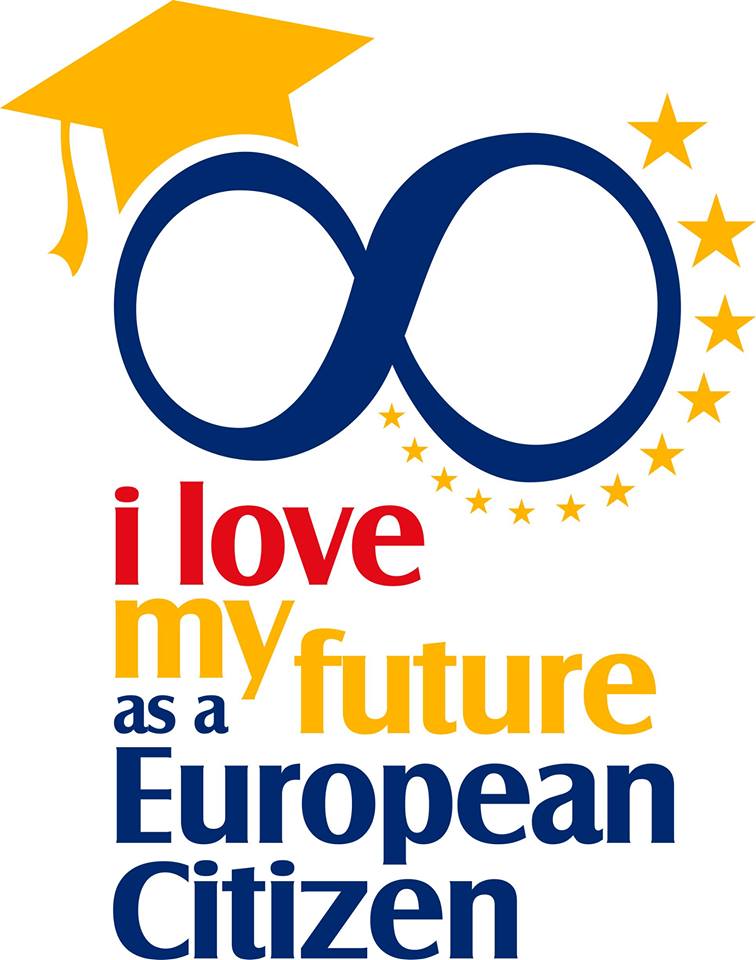 